                                                          HOTARAREA NR. 168				              Din data de 27.06.2017 PRIVIND  PROIECTUL DE MODIFICARE SI COMPLETARE HCL NR. 27/30.01.2009 CU PRIVIRE LA STABILIREA  SANCTIUNILOR PENTRU FAPTELE CARE CONSTITUIE CONTRAVENTIE IN DOMENIUL BUNEI GOSPODARII A MUNICIPIULUI BLAJ	Consiliul local al municipiului Blaj , intrunit in sedinta  „ ordinara   ”,  in data de 27.06.2017;	Luand in dezbatere Proiectul de hotarare, prin care se propune  aprobarea proiectului de modificare si completare a HCL nr. 27/30.01.2009 cu privire la stabilirea  sanctiunilor pentru faptele care constituie contraventie in domeniul bunei gospodarii a municipiului Blaj;	Analizand raportul de specialitate nr. 16088/22.01.2017  intocmit de catre Serviciul  Politia Locala  prin care se propune  aprobarea modificarii HCL nr. 27/30.01.2009 cu privire la stabilirea  sanctiunilor pentru faptele care constituie contraventie in domeniul bunei gospodarii a municipiului Blaj;		Avand in vedere avizele comisiilor de specialitate ale Consiliulului Local al Municipiului Blaj;				Vazand prevederile O.G. 21/2002 cu modificarile si completarile ulterioare ,                          ale OUG.nr.195/2005, privind protectia mediului,republicata,cu modificarile si completarile ulterioare ale legii 211/2011 privind regimul deseurilor cu modificarile si completarile ulterioare, ale legii 101/2006 , privind serviciile publice de salubrizare a localitatilor, O.G.43/1997 privind regimul juridic al drumurilor ,republicata cu modificarile ulterioare,ale legii nr.92/2007, ale HGR nr.348 /2004 ,privind exercitarea comertului de produse si servicii pe piata in unele zone publice , ale Legii 61/1991 pentru sanctionarea faptelor de incalcare a unor norme de convietuire sociala,a ordinii si linistii publice si ale O.G.2/2001 privind regimul juridic al contraventiilor si ale legii nr.52/2003 ;In temeiul art. 36, alin. (1), (2) lit „d”, alin. (6) punctul 7 si art. 45 din Legea nr. 215/2001 privind ad-tia publica locala, republicata cu modificarile si completarile ulterioare;				CONSILIUL LOCAL AL MUNICIPIULUI BLAJ 					       H O T A R A S T E :	Art.1.- Se aproba proiectul de modificare si completare a  HCL nr. 27/30.01.2009 cu privire la stabilirea  sanctiunilor pentru faptele care constituie contraventie si se sanctionaeza cu amenda, in domeniul bunei gospodarii a municipiului Blaj: A) ACTIVITATI EDILITAR-GOSPODARESTI SI ADMINISTRAREA PATRIMONIULUI LOCATIVB) ADMINISTRAREA DOMENIULUI PUBLIC C) CONSERVAREA SI PROTECTIA MEDIULUI ,PARCURILOR,ZONELOR VERZID) DESFASURAREA CORESPUNZATOARE A ACTIVITATII DE COMERT IN TARGURI SI OBOARE E) RESPECTAREA  NORMELOR DE CONVIETUIRE SOCIALA  F) SALUBRIZAREA MUNICIPIULUIG) PUBLICITATEA  H) INTRETINEREA SI REPARAREA DRUMURILOR I) TRANSPORT PUBLIC DE CALATORI J) INCALCAREA NORMELOR DE CONVIETUIRE SOCIALA, A ORDINII SI LINISTII PUBLICEK) DISCIPLINA IN CONSTRUCTII :              Art. 2-  Prevederile prezentului proiect se completeaza  cu prevederiile Legii nr. 61/1991 republicata, cu modificarile si completarile ulterioare.     Art.3-Plata amenzii contraventionale nu  absolva pe cel sanctionat de achitarea contravalorii stabilite pentru prejudiciul adus prin savarsirea faptei.           Art.4- In cazul in care contravenientul nu se conformeaza masurilor dispuse in procesul verbal de sanctionare a contraventiilor, agentul constatator poate aplica, in mod repetat dupa fiecare somatie la care contravenientul nu se conformeaza,o noua amenda pentru contraventia savarsita.Art.5- Contravenientul poate achita in termen de cel mult 48 ore de la data incheierii procesului verbal ori, dupa caz, de la data comunicarii acestuia, jumatate din minimul amenzii.Art.6- Constatarea contraventiilor si stabilirea sanctiunilor prevazute de prezenta  hotarare se face de catre Primar si imputernicitii acestuia , prin dispozitii.Art.7. Plata amenzii se face la trezorerie in cont nr.RO21.TREZ00321220203XXXXX.Art.8 Contraventiilor prevazute in prezenta hotarare le sunt aplicabile prevederile OGR nr.2/2001 privind regimul juridic al contraventiilor , cu modificarile si completarile ulterioare.Art.9 Prevederile acestei hotarari sunt aplicabile si la nivelul localitatilor apartinatoare si componente ale municipiului Blaj .Art.10.a) Prezentul proiect de hotarare va fi susupus dezbaterii publice in conformitate cu prevederile art.7 din legea nr.52/2003 cu modificarile si completarile ulterioare. 			           b) La data intrarii in vigoare a prevederilor  prezentei hotarari se modifica si se completeaza completeaza HCL nr.27/2009 , cu modificarile si completarile ulteriare. 	Art.11.-Primarul municipiului Blaj, Politia municipiului Blaj,  Serviciul Politia Locala  Blaj,  vor duce la indeplinire prevederile prezentei hotarari.	Art.12.-Prezenta hotarare se va comunica Institutiei Prefectului Alba, Primarului municpiului Blaj, secretarului municipiului Blaj, Politiei municipiului Blaj, Serviciul Politia Locala  Blaj.	Art.13.-Cu drept de contestatie in termen de 30 de zile de la data adoptarii prezentei hotarari la instanta competenta , conform prevederilor legale – ale legii contenciosului administrativ nr. 554 / 2004 cu modificarile si completarile ulterioare.	Art.14.- Prezenta hotarare a fost adoptata cu un numar de 17  voturi « pentru » valabil exprimate.			      PRESEDINTE DE SEDINTA,				                       CONTRASEMNEAZA,  CONSILIER,					                                  SECRETAR,  Moldoveanu Puiu Vasile  			                                        Stefanescu Sergiu									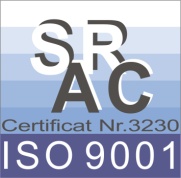 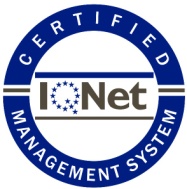 CONSILIUL LOCAL – U.A.T. -  MUNICIPIULUI BLAJPIATA 1848 nr.16, cod 515400 ; jud.Albatel: 0258 -710110; fax: 0258-710014e-mail: primarieblaj@rcnet.roNr.crt.FaptaAmenda        (lei )Amenda        (lei )Nr.crt.FaptaPers.fizicePers.juridice1Neintretinerea in stare coresounzatoare a imobilelor pe care le detin cu orice titlu,prin efectuarea unor lucrari de reparatii,zugravire a partilor exterioare a cladirilor200-2000600-50002Neintretinerea curateniei si igienei in cladiri,anexe gospodaresti,in jurul blocurilor ,a spatiilor in care isi desfasoara activitatea precum si terenurile pe care le detin.200-2000600-50003Neinlocuirea jgheaburilor,burlanelor uzate ,tiglelor,obloanelor si a geamurilor sparte precum si a firmelor uzate sau deterioarate200-2000600-50004Neintretinerea curateniei de catre proprietari a trotuarelor ,cailor pietonale ,si a locurilor de parcare pe care le folosesc din dreptul imobilelor200-3000600-50005Neafisarea numarului de imobil200-600600-10006Scuturarea covoarelor ,lenjeriei ,sau a altor obiecte pe ferestre si balcoane,aruncarea de la ferestre sau balcoane cu diverse obiecte in cetateni sau in bunurile acestora.200-600600-10007Deteriorarea sau murdarirea in orice fel a cladirilor publice sau a monumentelor amplasate in locuri publice200-2000600-50008Necosirea ierbii ,a gazonului din spatiile verzi aferente sau limitrofe imobilului ,curtii ,gradinii ,etc.200-600600-20009Necuratarea zapezii si a ghetii imediat dupa depunere ,sau cel tarziu pana la ora 8 a zilei imediat urmatoare ,de pe trotuare,din fata imobilelor in care locuiesc sau isi desfasoara activitatea200-1400600-200010Neasigurarea de catre asociatia de proprietari sau de catre proprietari a tuturor activitatilor edilitar-gospodaresti ,precum si a functionarii in bune conditii a instalatiilor cladirii :instalatii de alimentare cu apa ,de canalizare de incalzire centrala,de preparare si distribuire a apei  cald,instalatii electrice si de gaze,telefonie si alte asemenea.200-2000600-200011Neexecutarea de catre proprietar a lucrarilor de intretinere ,reparatii sau inlocuirea elementelor de constructii si instalatii aflate in folosinta exclusiva a acestuia,daca acesta este de natura sa aduca prejudicii celorlalti proprietari,chiriasi,persoane fizice sau juridice.200-2000600-500012Schimbarea de catre proprietari sau de catre chiriasi a destinatiei locuintei fara autorizatii si aprobari legale.200-2000600 -50001Abandonarea pe domeniul public a aparatelor de orice fel,a utilajelor defecte ,tonetelor,chioscurilor,constructiilor metalice,caroseriilor sau autovehiculelor degradate sau dezmembrate400-2000600-5000600-50002Ocuparea domeniului public cu orice constructii provizorii sau materiale fara aprobare si fara achitarea taxelor legale in prealabil400-2000600-5000600-50003Spalarea autovehicolului pe domeniul public200-600600-2000600-20004Murdarirea domeniului public prin efectuarea unor lucrari de reparatii la autovehicule si /sau altele asemenea,precum si scurgerile de lubrifianti ,a unor produse inflamabile ,toxice sau de alta natura400-2000300-5000300-50005Amplasarea rulotelor si a containerelor de constructii pe domeniul public ,fara aprobare si fara achitarea taxelor legale400-2000600-5000600-50006Societatile comerciale,persoanele fizice sau asociatiile familiale care au in exploatare statii de alimentare cu carburanti,amplasate pe domeniul public sau au acces la caile publice ,sunt obligate sa intretina si sa repare caile de acces ,pasajele si spatiile verzi aferente acestora.400-2000600-5000600-50007Imprejmuirea domeniului public fara autorizare400-2000600-5000600-50008Comercializarea ambulanta a oricaror produse ,fara obtinerea avizelor si acordurilor legale si fara plata prealabila a taxelor aferente.400-2000600-5000600-50009Aruncarea ,depozitarea pe strazi,in parcuri,pe terenuri virane,malurile raurilor tarnave ale celorlalte cursuri de apa si in alte locuri publice,neautorizate,a gunoaielor menajere,stradale sau a altor reziduri.400-2000600-5000600-500010Aruncarea rezidurilor rezultate in urma activitatii specifice in alt loc decat containerul pentru care are contract de salubritate400-2000600-5000600-500011Aruncarea ,scoaterea gunoaielor si a apelor uzate din localuri ,magazine sau imobile pe strazi,precum si imprastierea gunoiului maturat de pe trotuare,in rigole sau pe carosabil.400-2000600-5000600-500012Circulatia cu biciclete ,motociclete,alte vehicole sau autovehicole in parcuri sau strazi inchise circulatiei sau restrictionate in orice fel, cu exceptia pistelor semnalizate sau autorizate corespunzator si acontravențiileor reglementate de OUG nr. 195/2002, daca legea nu prevede altfel .600-2000600-5000600-500013Distrugerea spatiilor de joaca pentru copii sau a mobilierului urban prin rupere ,taiere,calcare ,lovire.800-40001200-10.0001200-10.00014Inscrierea oricaror insemne pe bancile si obiectele montate in locuri publice 400-40001200-100001200-1000015Parcarea ,circulatia sau stationarea autovehiculelor pe zonele verzi, alei pietonale,            trotuare sau cai de acees pentru persoane cu dizabilitati sau zona de protectie a santului.400-2000600-5000600-500016Parcarea sau depozitarea vehiculelor si/sau agregatelor agricole in afara proprietatii ,pe domeniul public 400-2000600-5000600-500017Circulatia vehicolelor cu tractiune animala neechipate cu pneuri si nedotate cu colector de fecale pentru animale(cu exceptia celor autorizate de Primaria Blaj)in zona centrala a municipiului Blaj.400-2000600-5000600-500018Circulatia vehiculelor cu tractiune animala pe malurile raurilor Tarnave.200-2000400-5000400-500019Aruncarea in locuirile publice a alimentelor ,hartiilor ,tigarilor .400-2000600-5000600-500020Oprirea autovehiculelor pe domeniul public, in loc neautorizat si neamenajat ca parcare400 – 2000600–5000600–500021Stationarea sau parcarea autovehiculelor pe domeniul public, in loc neautorizat si neamenajat ca parcare400 – 2000600-5000600-500022Oprirea si stationarea autovehiculelor pe locurile de parcare rezervate pentru diferite activitati ale unor obiective sau pentru persoanele cu handicap,marcate si semnalizate corespunzator400 – 2000600-5000600-500023Expunerea in scopuri comerciale a autovehiculelor si vehiculelor de orice fel in alte spatii decat cele special amenajate in acest sens pe domeniul public si privat al municipiului.400 – 2000600-5000600-500024Oprirea sau stationarea autovehiculelor si vehiculelor de orice fel in dreptul hidrantilor sau blocarea accesului la hidranti400 – 2000600-500025Oprirea sau stationarea autoturismelor apartinand persoanelor fizice si juridice destinate transportului de marfuri , persoane peste 8 locuri , rulote, remorci,platforme , utilaje agricole in alte spatii decat cele special amenajate400 – 2000600-5000600-500026Parcarea autovehiculelor si vehiculelor de orice fel pe doua sau mai multe locuri de parcare.400 – 2000600-5000600-50001Taierea sau scoaterea din radacini ,fara drept de arbori ,puieti ori lastari cu sau fara ridicarea acestora.400-5000600-60002Insusirea fara drept de arbori doborati de fenomene naturale sau de arbori ,puieti care au fost taiati sau scosi din pamant de alte persoane400-5000600-60003Distrugerea prin orice mijloace sau degradarea arborilor ,puietilor ,lastarilor precum si degradarea mobilierului urbanistic aferent.400-5000600-60004Schimbarea destinatiei  zonelor verzi fara autorizatie.500-5000600-60005Pasunatul in parcuri pe zonele verzi,pe malurile raurilor tarnave si pe strazile municipiului 400-5000600-60006Lasarea libera a animalelor ,pasarilor,in parcuri ,gradini publice,zone verzi sau alte locuri oprite accesului acestora400-5000600-60007Cosirea fara autorizatie a ierbii din parcurile si gradinile publice400-5000600-60008Distrugerea de zone verzi amenajate cu gazon400-5000600-60009Distrugerea de zone verzi amenajate cu flori sau arbori400-5000600-600010Circulatia sau stationarea vehiculelor pe peluzele dintre carosabil si trotuare400-5000600-600011Organizarea de bivoacuri,decorturi sau aprinderea focurilor in locuri publice 400-5000600-600012Nepastrarea curateniei la locurile stabilite pentru depozitarea deseurilor menajere stradale 400-5000600-600013Arderea deseurilor vegetale ,menajere sau de alta natura in locuri publice sau pe domeniul public400-5000600-600014Neintretinerea in stare corespunzatoare a spatiilor verzi de catre intretinatorii sau detinatorii legali400-5000600-600015Depozitarea deseurilor si a resturilor vegetale rezultate din curatirea gradinilor , a spatiilor verzi precum si a molozului rezultat din lucrari de constructie in pubele destinate gunoiului menajer sal alte locuri neautorizate400-5000600-600016Depozitarea materialelor de constructii sal de orice alta natura pe domeniul public in alte conditii decat cele legale 400-5000600-600017Poluarea aerului cu orice tip de noxe rezultate din arderi sal orice alte activitati poluante400-5000600-60001Vanzarea oricaror produse pe suprafetele destinate circulatiei pietonilor sau vehiculelor din piata precum si blocarea cailor de acces.400-2000600-50002Accesul mijloacelor de transport in incinta pietelor  se poate face in vederea  depozitarii sau ridicarii produselor,ambalajelor sau deseurilor ,dupa care acestea vor trebui sa fie evacuate .400-2000600-50003Depozitarea ambalajelor in piete,targuri si oboare in alte locuri decat cele stabilite si care impiedica circulatia normala.400-2000600-50004Comercializarea neutorizata si consumul bauturilor alcoolice in incinta pietelor precum si vinzarea de preparate calde sau reci pe platourile destinate comertului  curent.400-2000600-50005Sacrificarea animalelor in spatiile deschise sau in alte locuri publice400-2000600-50006Aducerea sau prezentarea la vanzare a produselor murdare,alterate sau degradate precum si sortarea acestora in incinta pietelor.400-2000600-50007Necuratarea zilnica de catre comercianti de cate ori este necesar a spatiilor detinute.400-2000600-50008Neintretinerea de catre administratia pietelor in conditii optime de ordine si curatenie a targurilor,oboarelor si pietelor agroalimentare.400-2000600-50009Neasigurarea de catrea administratorul pietii a cantarului de control , verificat metrologic conform actelor normative , pentru verificarea de catre comparator a corectitudinii cantaririlor 2000-30002000-300010Neafisarea de catre administratorul pietii in locuri usor accesibile a regulamentului propriu pt functionarea pietii 2000-30002000-300011Neafisarea la loc vizibil a orarului de functionare a pietei , la punctele principale de acces in piata 400-2000400-20001Cresterea animalelor si pasarilor in cladiri cu mai multe apartamente sau adaposturi improvizate, pe domeniul public, in jurul blocurilor de locuit.200-1.000400 - 2.000400 - 2.000400 - 2.0002Cresterea animalelor si pasarilor in zonele centrale ale municipiului, cu exceptia animalelor de companie.200-1.000400 - 2.000400 - 2.000400 - 2.0003Neevacuarea ritmica a rezidurilor animaliere colectate in fosa septica, creand astfel disconfort vecinilor.200-1.000400-2.000400-2.000400-2.0004Amplasarea fosei septice la distanta mai mica de 10 metri fata de cea mai apropiata locuinta conform reglementarilor igienico-sanitare in vigoare.400-2000600-5000600-5000600-50005Accesul liber  nesupravegheat pe domeniul public a animalelor  mari – cabaline, bovine, bubaline si alte asemeneade orice fel.600-3.0001000-60001000-60001000-60006Amplasarea de grajduri, platforme pentru depozitarea gunoiului in curti sau gradini la o distanta mai mica de 30 metri de locuintele limitrofe. 600-30001000-60001000-60001000-60007Amplasarea batatoarelor de covoare si a recipientilor pentru colectarea deseurilor menajere la mai putin de 10 metri de ferestrele imobilelor.200-1000400-2000400-2000400-20008Nerespectarea distantei de minim 10  metri a amplasamentului adapostului cainelui fata de apartamentele invecinate in curtile de folosinta comuna,precum si tinerea acestora dezlegati ziua si/sau noaptea.200-1000400-2000400-2000400-20009Necuratirea de catre proprietari a excrementelor lasate in toate locurile publice unde circulatia animalelor este permisa sau nu.200-1000 400-2000 400-2000 400-200010Neinscriptionarea, de catre detinatorii de caini, la calea de acces in proprietate a unei placute cu privire la existenta cainilor, chiar daca nu sunt declarati periculosi.200-1000400-2000400-2000400-200011Transhumanta realizata pe alte trasee decat cele stabilite  1000 -20002000-50002000-50002000-50001Neincheierea de catre persoanele fizice a contractelor de colectare deseuri menajere cu operatorii serviciilor publice de salubrizare.400-20002Neincheierea de catre persoanele juridice a contractelor de colectare deseuri menajere cu operatorii de servicii publice de salubrizare pentru fiecare punct de lucru si nedotarea sediului sau punctului de lucru cu recipienti de colectare a deseurilor.600-50003Neefectuarea sau neintretinerea curateniei la punctele de colectare a deseurilor menajere precum si a recipientilor de colectare. 600-50004Imprastierea gunoiului aflat in recipientii amplasati in puncetele colectoare a rezidurilor menajere.400-20005Distrugerea  si /sau deteriorarea prin lovire sau incendiere a containerelor , pubelelor , cosurilor de gunoi stradale.400-20006Manipularea necorespunzatoare a containerelor, pubelelor sau a cosurilor de gunoi stradale de catre personalul operatorului.400-2000600-50007Mutarea recipientilor de colectare a rezidurilor menajere din locurile stabilite-aprobate.400-2000600-50008Neefectuarea dezinfectarii periodice a recipientilor de colectare a deseurilor menajere de catre operatorii de salubritate sau altii asemenea.600-50009Neluarea masurilor de spalare si dezinfectie a autocontainerelor, a mijloacelor de transport gunoi sapta manal, atat vara cat si iarna.600-500010Neasigurarea curatirii si transportul zapezii de pe caile de acces stradal si pietonal.600-600011Neluarea masurilor de acoperire si etanseizare a autovehiculelor de transport, a rezidurilor menajere si stradale pentru a evita pierderea si imprstierea acestora pe caile publice.600-50001Lipirea afiselor, posterelor sau  anunturilor publicitare pe cladiri, stalpi, indicatoare sau in alte locuri decat in cele autorizate.200-2000600-50002Montare de panouri publicitare sau bannere fara acordul  serviciului de specialitate din primaria municipiului Blaj si plata prealabila a texei.400-2000600-50003Neschimbarea materialelor de publicitate uzate sau deteriorate de catre detinatorii legali ai acestora.400-2000600-50004Folosirea mijloacelor de transportin scopuri publicitare fara acordul autoritatii locale si fara achitarea taxelor legale.400-2000600-50005Instalarea panourilor cu denumirea firmei fara autorizatia eliberata de primaria municipiului Blaj.400-2000600-50006Desfasurarea activitatii de catre agentii economici fara montarea firmelor de identificare.400-2000600-50001Neintretinerea permanenta a curateniei rigolelor de colectare,santurilor de apa pluviale a podetelor si tuburilor de betona aferente acestora pe intreaga lungime aferenta proprietatii,acoperirea santurilor,rigolelor sau tuburilor de beton,cu diferite materiale sau deseuri200-2000600-50002Neanuntarea la serviciul de specialitate a avarilor sau deranjamentelor aparute la retele sau instalatii publice,provocate de lucrarile realizate la anumite obiective.200-2000600-50003Neintretinerea curateniei de catre proprietari a trotuarelor ,cailor pietonale si a  locurior de parcare pe care le folosesc din dreptul imobilelor200-2000600-50004Distrugerea imbracamintii parti carosabile,a trotuarelor si a semnalizarilor rutiere prin circularea cu mijloace de transport si utilaje neadecvate sau in zone cu restrictii pentru acestea sau prin alte mijloace.400-3000600-50005Executarea de lucrari sau interventii  la retelele tehnico-edilitare fara aprobarea serviciilor de specialitate din Primaria Municipiului Blaj400-3000600-50006Necuratarea cailor publice dupa descarcarea sau incarcarea cu materiale a mijloacelor de transport400-3000600-50007Rezervarea locurilor de parcare pe carosabil sau pe domeniul public fara aprobarea serviciilor de specialitate din Primaria municipiului Blaj400-3000600-50008Blocarea accesului la proprietate sau la calea publica de circulatie400-3000600-50001Nerespectarea conditiilor tarifare in cadrul transportului public de calatori1000-50002Nerespectarea traseelor si programelor de circulatie a transportului public local de calatori  regulat de catre operatorul de transport care efectueaza serviciul respectiv sau de conducatorii auto1000-50003Neoprirea in statiile prevazute pentru transportul public de calatori sau oprirea fara drept/autorizatie  in in statiile prevazute pentru transportul public de calatori 1000-50004Nerespectarea prevederilor privind desfasurarea transporturilor in conditii de siguranta confort si regularitate1000-50005Fumatul,scuipatul,consumul de seminte si inghetata ,aruncarea de harti si resturi de orice fel ,in mijloacele de transport                                            200-4006Fumatul,scuipatul,consumul de seminte si inghetata ,aruncarea de harti si resturi de orice fel ,in mijloacele de transport                                            200-4007Oprirea fara motive justificate intre statii a mijloacelor de transport in comun,ori schimbarea rutei acestora de catre persoane neautorizate sau neabilitate de lege200-4009Intrarea pe drumurile publice a autovehiculelor cu noroi pe roti sau senile,precum si pierderea prin  scurgerea din vehicul  in timpul transportului de materiale de constructie ,pamant sau alte materiale400-20001000-500010Oprirea sau stationarea altor autovehicule in zone rezervate locurilor de parcare a taxiurilor 400-20001000-50001Savarsirea in public de fapte, acte,sau gesture obscene, proferarea de injurii, expresii jignitoare sau vulgare, amenintari cu acte de violenta impotriva persoanelor sau bunurilor acestora, de natura sa tulbure linistea si ordinea publica sau sa provoace indignarea cetatenilor ori sa lezeze demnitatea si onoarea acestora sau a institutilor publice  400-2000In cazul in care faptele prevazute mai sus sunt savarsite in incinta unei institutii de invatamant,a unei institutii de sanatate ori destinate ocrotirii speciale a unor categorii de persoane defavorizate,sanctiunea aplicabila este de la  1000-60002        Constituirea unui grup format din trei sau mai multe persoane,in scopul de a savarsii actiuni  ilicite,contrare      ordinii si linistii publice si normelor de convietuire sociala,precum si actele de incurajare sau sprijinire,sub orice forma,a unor astfel de grupuri de persoane,care incita la dezordine sociala   1000-3000In cazurile in care faptele prevazute mai sus sunt savarsite in incinta unei institutii de invatamant,a unei institutii de sanatate ori destinate ocrotirii speciale a unor categorii de persoane defavorizate,sanctiunea aplicabila este  2000-60003Apelarea in mod repetat ,la mila publicului ,de catre o persoana apta de munca, precum si determinarea unei persoane la savarsirea unei astfel de fapte  200-10004            Aruncarea asupra unei persoane , constructii sau asupra unui mijloc de transport cu obiecte de orice fel cu substante inflamante,iritant-lacrimogene sau cu efect paralizant,corosive sau care murdaresc,daca nu s-au produs vatamari ale integritatii corporale sau sanatatii ori pagube materiale  200-1000 In cazurile in care faptele prevazute mai sus sunt savarsite in incinta unei institutii de invatamant,a unei institutii de sanatate ori destinate ocrotirii speciale a unor categorii de persoane defavorizate,sanctiunea aplicabila esta de la2000-60005Organizarea,ingaduirea sau participarea la jocuri de noroc-altele decat cele autorizate potriv it legii-de natura sa lezeze bunele moravuri.1000-30002000-60006Atragerea de persoane,sub orice forma,savarsita in localuri,parcuri,pe strazi sau in alte locuri publice in vederea practicarii de raporturi sexuale cu acestea spre a abtine foloase materiale,precum si indemnul sau determinarea,in acelasi scop,a unei persoane la savarsirea unor astfel de fapte;1000-3000 7Acceptarea  sau tolerarea practicarii faptelor prevazute la pct.6,in hoteluri ,moteluri,campinguri,baruri,restaurante cluburi,pensiuni ,discoteci sau in anexele acestora de catre patronii sau administratorii ori conducatorii localurilor respective;     1000-30002000-60008Alarmare publicului,a organelor specializate pentru a interveni in caz de pericol ori a organelor de mentinere a ordinii publice,prin darea semnalelor de pericol sau,dupa caz,prin solicitarea interventiei la fata locului,fara motiv intemeiat;400-20009Intreruperea curentului electric sau stingerea,fara drept,a lampilor ce servesc la iluminatul public pe strazi,in parcuri,Sali de spectacol sau in alte locuri publice ;400-200010Patrunderea,cu incalcarea normelor legale de acces,in sediile autoritatiilor publice centrale si locale,institutiilor publice,institutiilor de invatamint si spatiilor apartinand acestora,indiferent de destinatia lor,regiilor autonome societatiilor comerciale,partidelor sau altor formatiuni politice,organizatiilor guvernamentale si neguvenarmentale,ambasadelor si reprezentantelor altor state ori ale organizatiilor internationale de pe teritoriul Romaniei,precum si ocuparea fara drept a terenurilor apartinand ambasadelor si reprezentatelor sau a terenurilor situate in perimetrul acestora ori refuzul de a le parasi la cererea organelor de ordine;1000-300011Scrierea sau desenarea,fara drept,pe peretii cladirilor,pe garduri sau pe obiecte de folosinta comuna aflate in locuri publice,deteriorarea prin orice mijloc a acestora,precum si deslipirea sau distrugerea ,fara drept,a reclamelor,anunturilor si afiselor legal expuse in locuri anume destinate;400-200012Nerespectarea masurilor de ordine sau a regulilor stabilite pentru buna desfasurare a manifestarilor cultural-sportive;1000-30002000-600013Deteriorarea,ridicarea sau mutarea,fara drept,a semnelor sau indicatoarelor de orientare turistica si rutiera ori a celor care semnalizeaza existenta unui pericol pentru viata persoanelor;400-200014Lasarea in libertate ori fara supraveghere a animalelor  de talie mica sau medie care pot prezenta pericol pentru persoane sau bunuri;400-2000600-500015Refuzul consumatorului de a parasi un local public in care se consuma bauturi alcoolice,dupa ora de inchidere sau la cererea indreptatita a unui salariat al localului;400-200016Servirea consumatoriilor cu bauturi alcoolice in localurile publice si in afara acestora,in zilele si la orele cand,potrivit dispozitiilor legale,acestea sunt inchise sau este interzisa desfacerea bauturilor alcoolice ori dupa ora de inchidere stabilita prin autorizatia de functionare;1000-30001000-300017Servirea cu bauturi alcoolice, in localuri publice si in afara acestora  pe timpul   desfasurarii adunariilor publice, grevelor ,manifestariilor sportive sau altor asemenea intruniri publice, precum si consumul de bauturi alcolice in astfel de conditii, se va face la o distanta de minim  500 m, de localurile mentionate mai sus.1000-30001000-300018Desfacerea,comercializarea si consumul bauturilor alcoolice in locuri publice,la intrarea in curtiile si in interioarelor lor,cum sunt:spitale si alte unitati sanitare,centre de plasament al minoriilor,unitati si institutii de invatamint si educatie,lacasuri de cult si institutii religioase aferente cultelor care interzic consumul bauturilor alcoolice in practicarea religiei respective,pe trotuarele sau aleile de acces ale acestora ;1000-30001000-300019Servirea cu bauturi alcoolice,in localurile publice,a consumatoriilor aflati in vadita stare de ebrietate ,precum si a minoriilor400-2000400-200020Consumul de bauturi alcoolice in urmatoarele locuri publice:drumuri publice,parcuri,stadioane si terenuri sportive,institutii culturale,sali de spectacole,institutii sau unitati economice,tote mijloacele de transport in comun,autogari, gari,aeroporturi,de stat si private,sau alte locuri prevazute de lege; 400-200021Provocarea,ori participarea efectiva la scandal,in locuri sau localuri publice;400-200022Tulburarea,fara drept,a linistii locuitoriilor prin producerea de zgomote cu orice aparat sau obiect ori prin strigate sau larma;400-2000600-500023Tulburarea linistii locatariilor intre orele 22``-08``,prin producerea de zgomote,larma,sau prin folosirea oricarui aparat,obiect ori instrument muzical la intensitate mare in localurile sau in sediile persoanelor juridice situate in imobile cu destinatia de locuinte sau in imediata vecinatate a acestora;800-40001200-1000024Alungarea din locuinta comuna a sotului sau sotiei, a copiilor,precum si a oricarei alte persoane aflate in intretinere;400 - 200025Nerespectarea masurilor de ordine luate de organele competente in caz de calamitati naturale sau alte pericole publice;1000 - 30002000-600026Refuzul unei persoane de a da relatii pentru stabilirea identitatii sale,de a se legitima cu actul de identitate sau de a se prezenta la sediul politiei,la cererea ori la invitatia justificata a organelor de urmarire penala sau de mentinere a ordinei publice,aflate in exercitarea atributiilor de serviciu;200 -1 00030Indemnul sub orice forma al minorilor la savarsirea de contraventii;1000 - 300031Neluarea de catre parinti sau de catre persoanele carora li sa incredintat spre crestere si educare un minor in varsta de pana la 16 ani,sau care au in ingrijire un alienat ori debil mintal a masurilor necesare pentru al impiedica de la fapte de vagabondaj,cersetorie sau prostitutie;200 - 100032Lasarea fara supraveghere a unui bolnav mintal periculos,de catre persoanele care au indatorirea de al ingriji sau de al pazi,precum si neanuntarea organelor sanitare sau ale politiei in caz de scapare de sub paza sau supraveghere;400 - 20001.Neintretinerea in stare corespunzatoare a imobilelor - cladiri definitive sau provizorii, precum si terenurile pe care le detin in proprietate sau administrare sau inchiriate sub orice alta forma, unde isi desfasoara activitatea sau locuiesc – fatadelor acestora, invelitorilor si a cailor de acces400 - 20001000-50002.Neefectuarea reparatiilor si intretinerii instalatiilor aferente imobilelor.400 - 20001000 - 50003.Neimprejmuirea santierelor unde se executa lucrari de constructiicu plasa de protectie   1000 - 30002000-60004.Neintretinerea corespunzatoare a cailkor de acces limitrofe sau cuprinse in organizarea santierului400-20001000-50005.Neinlaturarea gramezilor de pamant,moloz sau orice alte reziduri si netransportarea lor in locuri special amenajate400-20001000-50006.Parcarea pe timpul noptii a utilajelor folosite la executia lucrarilor,in afara zonei de organizare a santierului400-20001000-50007.Depozitarea pe timp de noapte a bordurilor,pavelelor sau altor materiale si dotari demontate 400-20001000-50008.Nementinerea curateniei in santier si zonele aiacente400-20001000-50009.Organizarea de depozite ad-hoc pentru echipamente tehnologice si /sau materiale in diverse zone din oras,in afara celor autorizate400-5000600-600010.Nesemnalizarea punctelor de lucru care afecteaza trotuarele si/sau partea carosabila a drumurilor.400-20001000-5000